УТВЕРЖДАЮ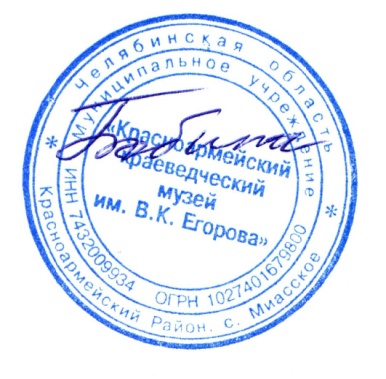 Директор МУ «ККМ им. В.К. Егорова»                                                                                                                                                    Т.Е.Бобина                                                                                                           25декабрь 2017г.                  План работы на 2018 год                        (Возможны изменения и корректировка)МесяцМероприятиеОтветственныйМесто проведенияЯнварьВыставка «Часы».    Чувашова С.В.Чередниченко А.А.Музей ЯнварьПознавательно-развлекательная программа «История времени»Чувашова С.В.Музей Январь«Приключения Новогодней елки»     Чувашова С.В.МузейЯнварьБеседа. «Славянская мифология» Выставка культовых предметов бытаЧувашова С.В.Музей ЯнварьВыставка «Поэзия русского платка». Беседа Чувашова С.В.Чередниченко А.А.Музей ЯнварьВыставка, беседа. Славянская мифология«День рождения домового»     Чувашова С.В.МузейФевральМартПознавательно-развлекательная программа «День чая»     Чувашова С.В.МузейФевральМартВыставка семьи Ларионовых (живопись, текстильная кукла)Бобина Т.Е.Чувашова С.В.Выставочный залФевральМартБеседа. «Именинный пирог»    Чувашова С.В.МузейФевральМартВыставка мастеров прикладного творчестваБобина Т.Е.Музей ФевральМартПознавательно-развлекательная программа «Русская картошка»Чувашова С.В.Музей ФевральМартВыставка прикладного творчества «Школа ремесел». Беседа. «Школа ремесел»  Чувашова С.В.Чередниченко А.А.МузейАпрельМайВыставка музыкальных инструментов и техники. Беседа. «Звуки музыки»  Чувашова С.В.Чередниченко А.А.МузейАпрельМай«Ночь в музее». «История народного хора»Бобина Т.Е.Музей АпрельМайТворческая встреча с мастером Бобылевым В.Н. выставка деревянной скульптурыЧувашова С.В.ИнститутАпрельМайВыставка. Беседа «Фронтовой привал»  Чувашова С.В.Чередниченко А.А.МузейИюньПознавательно-развлекательная программа «В гостях у Музеевичка»   для дошкольников  Чувашова С.В.Бобина Т.Е.МузейИюньОгуречный день (школьный лагерь)Чувашова С.В.Чередниченко А.А.МузейИюньИстория телефона (школьный лагерь)Чувашова С.В.Чередниченко А.А.МузейИюнь - августЛожка (школьный лагерь)Чувашова С.В.Чередниченко А.А.МузейИюнь - августВыставка со школами искусств к 100-летию дополнительного образования РоссииБобина Т.Е.Чувашова С.В.МузейСентябрьВыставка «Снова в школу». Экскурсия Чувашова С.В.МузейСентябрьВыездная экскурсия «Миасские курганы и могильники». Знакомство с памятниками археологии района по программе «Юный археолог». Встреча с археологомБобина Т.Е.Гирник В.В.Вне музеяСентябрьТематическая встреча «Загадки древнего русского костюма»Чувашова С.В. МузейСентябрьВыставка фотографий  Бобина Т.Е.Чувашова С.В.ИнститутОктябрь Беседа «Животный мир наших лесов»   Чувашова С.В.Музей Октябрь Обзорная экскурсияЧувашова С.В.МузейОктябрь Районный конкурс по ручному вязанию «Волшебный клубок». Выставка работ.Бобина Т.Е.Хорошилова Н.В.МузейОктябрь Беседа  «Мебель наших предков».  Бобина Т.Е.МузейНоябрь Познавательно-развлекательная программа «Глиняный горшочек»  Чувашова С.В.Музей Ноябрь Выставка керамики «Гончарный круг» (встреча с гончаром)Чувашова С.В.Бобина Т.Е.МузейНоябрь Семинар для руководителей школьных музеев «Региональный компонент»Бобина Т.Е.Музей Ноябрь Познавательно-развлекательная программа для студентов «Ночь искусств в музее» в рамках Всероссийской акцииБобина Т.Е.МузейНоябрь «Деревянная ложка», познавательно-развлекательная программа  Чувашова С.В.МузейНоябрь  Фотоконкурс «Природа родного края» (семейная)Чувашова С.В.МузейНоябрь Фотовыставка «Природа родного края» (семейная)Чувашова С.В.Бобина Т.Е.Музей